ESCOLA _________________________________DATA:_____/_____/_____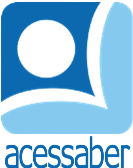 PROF:_______________________________________TURMA:___________NOME:________________________________________________________LÉO, O LEOPARDO	Léo era um leopardo muito veloz e bom de corrida. Todos os seus colegas o admiravam por sua agilidade e persistência, e gostavam muito de assistir ao felino ganhando todas as disputas.	Certa vez, competindo pelo seu grupo de leopardos, foi desafiado por Títi, uma tigresa, a andar de bicicleta. Títi sabia que Léo jamais negava um desafio.	Ele nunca havia andando de bicicleta, mas era muito orgulhoso e nem pensou em pedir ajuda. Subiu na bicicleta e logo caiu, por que não sabia pedalar.	Todos começaram a rir de Léo, mas ele não desistiu, mesmo tendo caído muitas vezes. Vendo a dificuldade de Léo, Títi decidiu ajudá-lo, pois não queria deixar o leopardo sozinho.	Léo reconheceu, então que não sabia tudo e que precisava do apoio de outros animais para ajudá-lo. Assim, tornou-se mais humilde.180 histórias para se divertir. 
Editora: Ciranda Cultural.QuestõesQual é o título do texto?R: __________________________________________________________________Quantos parágrafos há no texto?R: __________________________________________________________________Quais são os personagens principais da história?R: ______________________________________________________________________________________________________________________________________Por que Léo era admirado?R: ______________________________________________________________________________________________________________________________________Qual desafio Títi fez para Léo?R: ______________________________________________________________________________________________________________________________________O que aconteceu com Léo depois do desafio?R: ______________________________________________________________________________________________________________________________________________________________________________________________________________________________________________________________________________Faça uma ilustração da história: